Kindness and DifferenceAfter listening to the assembly, think about how we can be kind to those around us. Especially those who are different to us and may feel left out, marginalised and unhappy. What acts of kindness can we do to make them feel confident and part of our friendship groups. Below is a jigsaw heart. Print it out and fill it in with acts of kindness, pictures of those who may be different to us in culture, appearance or ability and cheerful pattern and colour. Though we are different, we are all united as one.  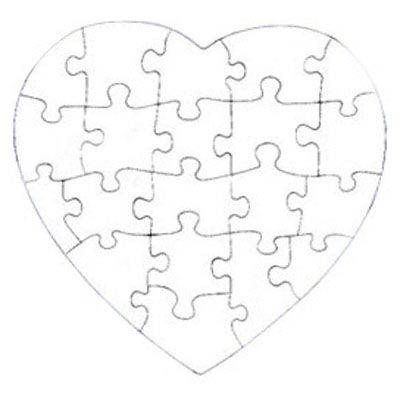 